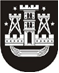 KLAIPĖDOS MIESTO SAVIVALDYBĖS TARYBASPRENDIMASDĖL jūrinės kultūros koordinacinės tarybos pirmininko patvirtinimo2015 m. spalio 29 d. Nr. T2-290KlaipėdaVadovaudamasi Lietuvos Respublikos vietos savivaldos įstatymo 20 straipsnio 2 dalies 4 punktu, Jūrinės kultūros koordinacinės tarybos nuostatų, patvirtintų Klaipėdos miesto savivaldybės tarybos 2010 m. kovo 25 d. sprendimu Nr. T2-71  „Dėl Jūrinės kultūros koordinacinės tarybos sudarymo ir nuostatų patvirtinimo“, 9.3 ir 9.4 papunkčiais ir atsižvelgdama į Jūrinės kultūros koordinacinės tarybos posėdžio 2015 m. spalio 14 d. protokolo Nr. (20.26.)-TAR1-66 nutarimą, Klaipėdos miesto savivaldybės taryba nusprendžia patvirtinti Jūrinės kultūros koordinacinės tarybos pirmininku Petrą Bekėžą, Lietuvos jūrininkų sąjungos pirmininkąSavivaldybės merasVytautas Grubliauskas